ROCHDALE AFC ACADEMY SPORTS SCIENCE & MEDICINE DEPARTMENT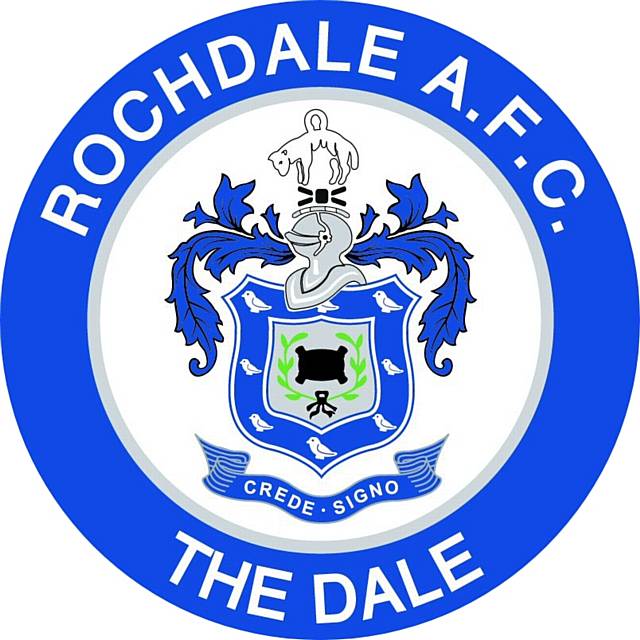 ROCHDALE AFC ACADEMYPARENT(S)/GUARDIAN(S) MEDICAL QUESTIONNAIRE SEASON 2018/19ROCHDALE AFC ACADEMYPARENT(S)/GUARDIAN(S) MEDICAL QUESTIONNAIRE SEASON 2018/19ROCHDALE AFC ACADEMYPARENT(S)/GUARDIAN(S) MEDICAL QUESTIONNAIRE SEASON 2018/19ROCHDALE AFC ACADEMYPARENT(S)/GUARDIAN(S) MEDICAL QUESTIONNAIRE SEASON 2018/19ROCHDALE AFC ACADEMYPARENT(S)/GUARDIAN(S) MEDICAL QUESTIONNAIRE SEASON 2018/19ROCHDALE AFC ACADEMYPARENT(S)/GUARDIAN(S) MEDICAL QUESTIONNAIRE SEASON 2018/19ROCHDALE AFC ACADEMYPARENT(S)/GUARDIAN(S) MEDICAL QUESTIONNAIRE SEASON 2018/19ROCHDALE AFC ACADEMYPARENT(S)/GUARDIAN(S) MEDICAL QUESTIONNAIRE SEASON 2018/19ROCHDALE AFC ACADEMYPARENT(S)/GUARDIAN(S) MEDICAL QUESTIONNAIRE SEASON 2018/19ROCHDALE AFC ACADEMYPARENT(S)/GUARDIAN(S) MEDICAL QUESTIONNAIRE SEASON 2018/19ROCHDALE AFC ACADEMYPARENT(S)/GUARDIAN(S) MEDICAL QUESTIONNAIRE SEASON 2018/19ROCHDALE AFC ACADEMYPARENT(S)/GUARDIAN(S) MEDICAL QUESTIONNAIRE SEASON 2018/19ROCHDALE AFC ACADEMYPARENT(S)/GUARDIAN(S) MEDICAL QUESTIONNAIRE SEASON 2018/19ROCHDALE AFC ACADEMYPARENT(S)/GUARDIAN(S) MEDICAL QUESTIONNAIRE SEASON 2018/19ROCHDALE AFC ACADEMYPARENT(S)/GUARDIAN(S) MEDICAL QUESTIONNAIRE SEASON 2018/19ROCHDALE AFC ACADEMYPARENT(S)/GUARDIAN(S) MEDICAL QUESTIONNAIRE SEASON 2018/19ROCHDALE AFC ACADEMYPARENT(S)/GUARDIAN(S) MEDICAL QUESTIONNAIRE SEASON 2018/19ROCHDALE AFC ACADEMYPARENT(S)/GUARDIAN(S) MEDICAL QUESTIONNAIRE SEASON 2018/19ROCHDALE AFC ACADEMYPARENT(S)/GUARDIAN(S) MEDICAL QUESTIONNAIRE SEASON 2018/19All questions contained in this questionnaire are strictly confidential 
and will become part of your sons medical record.All questions contained in this questionnaire are strictly confidential 
and will become part of your sons medical record.All questions contained in this questionnaire are strictly confidential 
and will become part of your sons medical record.All questions contained in this questionnaire are strictly confidential 
and will become part of your sons medical record.All questions contained in this questionnaire are strictly confidential 
and will become part of your sons medical record.All questions contained in this questionnaire are strictly confidential 
and will become part of your sons medical record.All questions contained in this questionnaire are strictly confidential 
and will become part of your sons medical record.All questions contained in this questionnaire are strictly confidential 
and will become part of your sons medical record.All questions contained in this questionnaire are strictly confidential 
and will become part of your sons medical record.All questions contained in this questionnaire are strictly confidential 
and will become part of your sons medical record.All questions contained in this questionnaire are strictly confidential 
and will become part of your sons medical record.All questions contained in this questionnaire are strictly confidential 
and will become part of your sons medical record.All questions contained in this questionnaire are strictly confidential 
and will become part of your sons medical record.All questions contained in this questionnaire are strictly confidential 
and will become part of your sons medical record.All questions contained in this questionnaire are strictly confidential 
and will become part of your sons medical record.All questions contained in this questionnaire are strictly confidential 
and will become part of your sons medical record.All questions contained in this questionnaire are strictly confidential 
and will become part of your sons medical record.All questions contained in this questionnaire are strictly confidential 
and will become part of your sons medical record.All questions contained in this questionnaire are strictly confidential 
and will become part of your sons medical record.Name: Name: Name: Age Group: DOB: Name of GP: Contact Number of GP: Contact Number of GP: Contact Number of GP: Contact Number of GP: Contact Number of GP: Contact Number of GP: Contact Number of GP: Contact Number of GP: Contact Number of GP: Contact Number of GP: Contact Number of GP: Contact Number of GP: Contact Number of GP: Contact Number of GP: Address of GP: Address of GP: Address of GP: Address of GP: Address of GP: Address of GP: Address of GP: Address of GP: Address of GP: Address of GP: Address of GP: Address of GP: Address of GP: Address of GP: Address of GP: Address of GP: Address of GP: Address of GP: Address of GP: History of Previous IllnessHistory of Previous IllnessHistory of Previous IllnessHistory of Previous IllnessHistory of Previous IllnessHistory of Previous IllnessHistory of Previous IllnessHistory of Previous IllnessHistory of Previous IllnessHistory of Previous IllnessHistory of Previous IllnessHistory of Previous IllnessHistory of Previous IllnessHistory of Previous IllnessHistory of Previous IllnessHistory of Previous IllnessHistory of Previous IllnessHistory of Previous IllnessHistory of Previous IllnessHas your son had any of the following conditions? if so please give as much detail as possible including datesHas your son had any of the following conditions? if so please give as much detail as possible including datesHas your son had any of the following conditions? if so please give as much detail as possible including datesHas your son had any of the following conditions? if so please give as much detail as possible including datesHas your son had any of the following conditions? if so please give as much detail as possible including datesHas your son had any of the following conditions? if so please give as much detail as possible including datesHas your son had any of the following conditions? if so please give as much detail as possible including datesHas your son had any of the following conditions? if so please give as much detail as possible including datesHas your son had any of the following conditions? if so please give as much detail as possible including datesHas your son had any of the following conditions? if so please give as much detail as possible including datesHas your son had any of the following conditions? if so please give as much detail as possible including datesHas your son had any of the following conditions? if so please give as much detail as possible including datesHas your son had any of the following conditions? if so please give as much detail as possible including datesHas your son had any of the following conditions? if so please give as much detail as possible including datesHas your son had any of the following conditions? if so please give as much detail as possible including datesHas your son had any of the following conditions? if so please give as much detail as possible including datesHas your son had any of the following conditions? if so please give as much detail as possible including datesHas your son had any of the following conditions? if so please give as much detail as possible including datesHas your son had any of the following conditions? if so please give as much detail as possible including datesHeart ConditionsHeart ConditionsHeart Murmurs YES NOHeart Murmurs YES NOHeart Murmurs YES NODetails:      Details:      Details:      Details:      Details:      Details:      Details:      Details:      Details:      Details:      Details:      Details:      Details:      Details:      Heart ConditionsHeart ConditionsAny family history of heart disease or sudden cardiac death syndrome before the age of 60 years, in parents, grandparents, uncle, aunt and 1st cousin? (Note Smoking Habits)  YES NOAny family history of heart disease or sudden cardiac death syndrome before the age of 60 years, in parents, grandparents, uncle, aunt and 1st cousin? (Note Smoking Habits)  YES NOAny family history of heart disease or sudden cardiac death syndrome before the age of 60 years, in parents, grandparents, uncle, aunt and 1st cousin? (Note Smoking Habits)  YES NOAny family history of heart disease or sudden cardiac death syndrome before the age of 60 years, in parents, grandparents, uncle, aunt and 1st cousin? (Note Smoking Habits)  YES NODetails:      Details:      Details:      Details:      Details:      Details:      Details:      Details:      Details:      Details:      Details:      Details:      Details:      Heart ConditionsHeart ConditionsAny family history of high or low blood pressure? YES NOAny family history of high or low blood pressure? YES NOAny family history of high or low blood pressure? YES NOAny family history of high or low blood pressure? YES NOAny family history of high or low blood pressure? YES NOAny family history of high or low blood pressure? YES NOAny family history of high or low blood pressure? YES NOAny family history of high or low blood pressure? YES NOAny family history of high or low blood pressure? YES NODetails:      Details:      Details:      Details:      Details:      Details:      Details:      Details:      Heart ConditionsHeart ConditionsAny Other (Please Specify) YES NOAny Other (Please Specify) YES NOAny Other (Please Specify) YES NODetails:      Details:      Details:      Details:      Details:      Details:      Details:      Details:      Details:      Details:      Details:      Details:      Details:      Details:      Chest ConditionsChest ConditionsAsthma YES NO  (If answered yes please provide further details in section 3 below)Asthma YES NO  (If answered yes please provide further details in section 3 below)Asthma YES NO  (If answered yes please provide further details in section 3 below)Asthma YES NO  (If answered yes please provide further details in section 3 below)Asthma YES NO  (If answered yes please provide further details in section 3 below)Asthma YES NO  (If answered yes please provide further details in section 3 below)Asthma YES NO  (If answered yes please provide further details in section 3 below)Asthma YES NO  (If answered yes please provide further details in section 3 below)Asthma YES NO  (If answered yes please provide further details in section 3 below)Asthma YES NO  (If answered yes please provide further details in section 3 below)Asthma YES NO  (If answered yes please provide further details in section 3 below)Asthma YES NO  (If answered yes please provide further details in section 3 below)Asthma YES NO  (If answered yes please provide further details in section 3 below)Asthma YES NO  (If answered yes please provide further details in section 3 below)Asthma YES NO  (If answered yes please provide further details in section 3 below)Chest ConditionsChest ConditionsBronchitis YES NOBronchitis YES NODetails:      Details:      Details:      Details:      Details:      Details:      Details:      Details:      Details:      Details:      Details:      Details:      Details:      Details:      Chest ConditionsChest ConditionsTuberculosis YES NOTuberculosis YES NOTuberculosis YES NOTuberculosis YES NOTuberculosis YES NOTuberculosis YES NODetails:      Details:      Details:      Details:      Details:      Details:      Details:      Details:      Details:      Details:      Details:      Chest ConditionsChest ConditionsAny Other (Please Specify) YES NOAny Other (Please Specify) YES NOAny Other (Please Specify) YES NOAny Other (Please Specify) YES NOAny Other (Please Specify) YES NOAny Other (Please Specify) YES NODetails:      Details:      Details:      Details:      Details:      Details:      Details:      Details:      Details:      Details:      Details:      Eye ConditionsEye ConditionsDoes your son wear glasses or contact lenses? YES NODoes your son wear glasses or contact lenses? YES NODoes your son wear glasses or contact lenses? YES NODoes your son wear glasses or contact lenses? YES NODoes your son wear glasses or contact lenses? YES NODoes your son wear glasses or contact lenses? YES NODoes your son wear glasses or contact lenses? YES NODoes your son wear glasses or contact lenses? YES NODetails:      Details:      Details:      Details:      Details:      Details:      Details:      Details:      Details:      Eye ConditionsEye ConditionsDo they wear them for sporting activity?  YES NODo they wear them for sporting activity?  YES NODo they wear them for sporting activity?  YES NODo they wear them for sporting activity?  YES NODo they wear them for sporting activity?  YES NODo they wear them for sporting activity?  YES NODo they wear them for sporting activity?  YES NODetails:      Details:      Details:      Details:      Details:      Details:      Details:      Details:      Details:      Details:      Eye ConditionsEye ConditionsEye Conditions YES NO Eye Conditions YES NO Eye Conditions YES NO Details:       Details:       Details:       Details:       Details:       Details:       Details:       Details:       Details:       Details:       Details:       Details:       Details:       Details:       Ear/Nose/Throat ConditionsEar/Nose/Throat ConditionsEar Infections YES NO Ear Infections YES NO Ear Infections YES NO Details:      Details:      Details:      Details:      Details:      Details:      Details:      Details:      Details:      Details:      Details:      Details:      Ear/Nose/Throat ConditionsEar/Nose/Throat ConditionsSinus Problems YES NOSinus Problems YES NOSinus Problems YES NODetails:       Details:       Details:       Details:       Details:       Details:       Details:       Details:       Details:       Details:       Details:       Details:       Details:       Details:       Ear/Nose/Throat ConditionsEar/Nose/Throat ConditionsTonsillitis YES NOTonsillitis YES NOTonsillitis YES NODetails:      Details:      Details:      Details:      Details:      Details:      Details:      Details:      Details:      Details:      Details:      Details:      Details:      Details:      Ear/Nose/Throat ConditionsEar/Nose/Throat ConditionsAny Other (Please Specify) YES NOAny Other (Please Specify) YES NOAny Other (Please Specify) YES NOAny Other (Please Specify) YES NODetails:      Details:      Details:      Details:      Details:      Details:      Details:      Details:      Details:      Details:      Details:      Details:      AllergiesAllergiesHayfever YES NO Hayfever YES NO Hayfever YES NO Hayfever YES NO (If answered yes please provide further details in section 3 below)(If answered yes please provide further details in section 3 below)(If answered yes please provide further details in section 3 below)(If answered yes please provide further details in section 3 below)(If answered yes please provide further details in section 3 below)(If answered yes please provide further details in section 3 below)(If answered yes please provide further details in section 3 below)(If answered yes please provide further details in section 3 below)(If answered yes please provide further details in section 3 below)(If answered yes please provide further details in section 3 below)(If answered yes please provide further details in section 3 below)AllergiesAllergiesFood items YES NOFood items YES NOFood items YES NOFood items YES NO(If answered yes please provide further details in section 3 below)(If answered yes please provide further details in section 3 below)(If answered yes please provide further details in section 3 below)(If answered yes please provide further details in section 3 below)(If answered yes please provide further details in section 3 below)(If answered yes please provide further details in section 3 below)(If answered yes please provide further details in section 3 below)(If answered yes please provide further details in section 3 below)(If answered yes please provide further details in section 3 below)(If answered yes please provide further details in section 3 below)(If answered yes please provide further details in section 3 below)(If answered yes please provide further details in section 3 below)(If answered yes please provide further details in section 3 below)AllergiesAllergiesAny Other (Please Specify) YES NOAny Other (Please Specify) YES NOAny Other (Please Specify) YES NOAny Other (Please Specify) YES NO(If answered yes please provide further details in section 3 below)(If answered yes please provide further details in section 3 below)(If answered yes please provide further details in section 3 below)(If answered yes please provide further details in section 3 below)(If answered yes please provide further details in section 3 below)(If answered yes please provide further details in section 3 below)(If answered yes please provide further details in section 3 below)(If answered yes please provide further details in section 3 below)(If answered yes please provide further details in section 3 below)(If answered yes please provide further details in section 3 below)(If answered yes please provide further details in section 3 below)(If answered yes please provide further details in section 3 below)(If answered yes please provide further details in section 3 below)Skin ConditionsSkin ConditionsEczema YES NOEczema YES NOEczema YES NOEczema YES NODetails:      Details:      Details:      Details:      Details:      Details:      Details:      Details:      Details:      Details:      Details:      Details:      Skin ConditionsSkin ConditionsPsoriasis YES NOPsoriasis YES NOPsoriasis YES NOPsoriasis YES NODetails:      Details:      Details:      Details:      Details:      Details:      Details:      Details:      Details:      Details:      Details:      Details:      Skin ConditionsSkin ConditionsDermatitis YES NODermatitis YES NODermatitis YES NODermatitis YES NODetails:      Details:      Details:      Details:      Details:      Details:      Details:      Details:      Details:      Details:      Details:      Details:      Skin ConditionsSkin ConditionsAny Other (Please Specify) YES NOAny Other (Please Specify) YES NOAny Other (Please Specify) YES NOAny Other (Please Specify) YES NODetails:      Details:      Details:      Details:      Details:      Details:      Details:      Details:      Details:      Details:      Details:      Details:      Stomach ConditionsStomach ConditionsCeliac Disease YES NOCeliac Disease YES NOCeliac Disease YES NOCeliac Disease YES NODetails:      Details:      Details:      Details:      Details:      Details:      Details:      Details:      Details:      Details:      Details:      Stomach ConditionsStomach ConditionsCrohn’s Disease YES NOCrohn’s Disease YES NOCrohn’s Disease YES NOCrohn’s Disease YES NODetails:      Details:      Details:      Details:      Details:      Details:      Details:      Details:      Details:      Details:      Details:      Stomach ConditionsStomach ConditionsBowel Obstruction YES NOBowel Obstruction YES NOBowel Obstruction YES NOBowel Obstruction YES NODetails:      Details:      Details:      Details:      Details:      Details:      Details:      Details:      Details:      Details:      Details:      Details:      Details:      Stomach ConditionsStomach ConditionsAny Other (Please Specify) YES NOAny Other (Please Specify) YES NOAny Other (Please Specify) YES NOAny Other (Please Specify) YES NODetails:      Details:      Details:      Details:      Details:      Details:      Details:      Details:      Details:      Details:      Details:      MetabolicConditionsMetabolicConditionsDiabetes YES NOType (if answered yes above) Type 1 Type 2 Diabetes YES NOType (if answered yes above) Type 1 Type 2 Diabetes YES NOType (if answered yes above) Type 1 Type 2 Diabetes YES NOType (if answered yes above) Type 1 Type 2 Details:      Details:      Details:      Details:      Details:      Details:      Details:      Details:      Details:      Details:      Details:      Urological ConditionsUrological ConditionsUrinary Incontinence YES NOUrinary Incontinence YES NOUrinary Incontinence YES NOUrinary Incontinence YES NODetails:      Details:      Details:      Details:      Details:      Details:      Details:      Details:      Details:      Details:      Details:      Urological ConditionsUrological ConditionsAny Other (Please Specify) YES NOAny Other (Please Specify) YES NOAny Other (Please Specify) YES NOAny Other (Please Specify) YES NODetails:      Details:      Details:      Details:      Details:      Details:      Details:      Details:      Details:      Details:      Details:      Medical HistoryMedical HistoryMedical HistoryMedical HistoryMedical HistoryMedical HistoryMedical HistoryMedical HistoryMedical HistoryMedical HistoryMedical HistoryMedical HistoryImmunizations and dates:(Please specify dates to give as much background information as possible)Immunizations and dates:(Please specify dates to give as much background information as possible) TetanusDate:  PolioDate:      Date:      Immunizations and dates:(Please specify dates to give as much background information as possible)Immunizations and dates:(Please specify dates to give as much background information as possible) HepatitisDate:       Chickenpox Chickenpox ChickenpoxDate:      Date:      Date:      Immunizations and dates:(Please specify dates to give as much background information as possible)Immunizations and dates:(Please specify dates to give as much background information as possible) InfluenzaDate:       MMR Measles, Mumps, Rubella MMR Measles, Mumps, RubellaDate:      Date:      Date:      Immunizations and dates:(Please specify dates to give as much background information as possible)Immunizations and dates:(Please specify dates to give as much background information as possible) DiphtheriaDate:       Whooping Cough Whooping Cough Whooping Cough Whooping Cough Whooping CoughDate:      Immunizations and dates:(Please specify dates to give as much background information as possible)Immunizations and dates:(Please specify dates to give as much background information as possible) MeningitisDate:       Other (Please Specify) Other (Please Specify)Date:      Date:      Date:      Has your son ever been diagnosed with any of the below infectious diseases? (Please give details below)Has your son ever been diagnosed with any of the below infectious diseases? (Please give details below)Has your son ever been diagnosed with any of the below infectious diseases? (Please give details below)Has your son ever been diagnosed with any of the below infectious diseases? (Please give details below)Has your son ever been diagnosed with any of the below infectious diseases? (Please give details below)Has your son ever been diagnosed with any of the below infectious diseases? (Please give details below)Has your son ever been diagnosed with any of the below infectious diseases? (Please give details below)Has your son ever been diagnosed with any of the below infectious diseases? (Please give details below)Has your son ever been diagnosed with any of the below infectious diseases? (Please give details below)Has your son ever been diagnosed with any of the below infectious diseases? (Please give details below)Has your son ever been diagnosed with any of the below infectious diseases? (Please give details below)Has your son ever been diagnosed with any of the below infectious diseases? (Please give details below)Any further Information:Any further Information:Any further Information:Any further Information:Any further Information:Any further Information:Any further Information:Any further Information:Any further Information:Any further Information:Any further Information:Any further Information:During the last 12 months has your son missed training/matches or experienced any pain/discomfort following training/matches, which may have been caused by injury to the following joints? (Please give details below) During the last 12 months has your son missed training/matches or experienced any pain/discomfort following training/matches, which may have been caused by injury to the following joints? (Please give details below) During the last 12 months has your son missed training/matches or experienced any pain/discomfort following training/matches, which may have been caused by injury to the following joints? (Please give details below) During the last 12 months has your son missed training/matches or experienced any pain/discomfort following training/matches, which may have been caused by injury to the following joints? (Please give details below) During the last 12 months has your son missed training/matches or experienced any pain/discomfort following training/matches, which may have been caused by injury to the following joints? (Please give details below) During the last 12 months has your son missed training/matches or experienced any pain/discomfort following training/matches, which may have been caused by injury to the following joints? (Please give details below) During the last 12 months has your son missed training/matches or experienced any pain/discomfort following training/matches, which may have been caused by injury to the following joints? (Please give details below) During the last 12 months has your son missed training/matches or experienced any pain/discomfort following training/matches, which may have been caused by injury to the following joints? (Please give details below) During the last 12 months has your son missed training/matches or experienced any pain/discomfort following training/matches, which may have been caused by injury to the following joints? (Please give details below) During the last 12 months has your son missed training/matches or experienced any pain/discomfort following training/matches, which may have been caused by injury to the following joints? (Please give details below) During the last 12 months has your son missed training/matches or experienced any pain/discomfort following training/matches, which may have been caused by injury to the following joints? (Please give details below) During the last 12 months has your son missed training/matches or experienced any pain/discomfort following training/matches, which may have been caused by injury to the following joints? (Please give details below) JointInformationInformationInformationInformationInformationInformationInformationDateDateDateDateFeet/Ankle Knee Groin/Hip Back Shoulder Elbow/Hand/Wrist Has your son been under any form of treatment or consultation by a Doctor/Consultant for any medical condition? YES NO (If yes please give details below)Has your son been under any form of treatment or consultation by a Doctor/Consultant for any medical condition? YES NO (If yes please give details below)Has your son been under any form of treatment or consultation by a Doctor/Consultant for any medical condition? YES NO (If yes please give details below)Has your son been under any form of treatment or consultation by a Doctor/Consultant for any medical condition? YES NO (If yes please give details below)Has your son been under any form of treatment or consultation by a Doctor/Consultant for any medical condition? YES NO (If yes please give details below)Has your son been under any form of treatment or consultation by a Doctor/Consultant for any medical condition? YES NO (If yes please give details below)Has your son been under any form of treatment or consultation by a Doctor/Consultant for any medical condition? YES NO (If yes please give details below)Has your son been under any form of treatment or consultation by a Doctor/Consultant for any medical condition? YES NO (If yes please give details below)Has your son been under any form of treatment or consultation by a Doctor/Consultant for any medical condition? YES NO (If yes please give details below)Has your son been under any form of treatment or consultation by a Doctor/Consultant for any medical condition? YES NO (If yes please give details below)Has your son been under any form of treatment or consultation by a Doctor/Consultant for any medical condition? YES NO (If yes please give details below)Has your son been under any form of treatment or consultation by a Doctor/Consultant for any medical condition? YES NO (If yes please give details below)Has your son had any major/serious injuries (including fractures) requiring hospital treatment? YES  NO  (If yes please give details below)Has your son had any major/serious injuries (including fractures) requiring hospital treatment? YES  NO  (If yes please give details below)Has your son had any major/serious injuries (including fractures) requiring hospital treatment? YES  NO  (If yes please give details below)Has your son had any major/serious injuries (including fractures) requiring hospital treatment? YES  NO  (If yes please give details below)Has your son had any major/serious injuries (including fractures) requiring hospital treatment? YES  NO  (If yes please give details below)Has your son had any major/serious injuries (including fractures) requiring hospital treatment? YES  NO  (If yes please give details below)Has your son had any major/serious injuries (including fractures) requiring hospital treatment? YES  NO  (If yes please give details below)Has your son had any major/serious injuries (including fractures) requiring hospital treatment? YES  NO  (If yes please give details below)Has your son had any major/serious injuries (including fractures) requiring hospital treatment? YES  NO  (If yes please give details below)Has your son had any major/serious injuries (including fractures) requiring hospital treatment? YES  NO  (If yes please give details below)Has your son had any major/serious injuries (including fractures) requiring hospital treatment? YES  NO  (If yes please give details below)Has your son had any major/serious injuries (including fractures) requiring hospital treatment? YES  NO  (If yes please give details below)SECTION 3SECTION 3SECTION 3SECTION 3SECTION 3SECTION 3SECTION 3SECTION 3SECTION 3SECTION 3SECTION 3SECTION 3Asthma Asthma Asthma Asthma What medication is your son taking?Details:      How often is the medication required?Details:      Details:      What dosage is required per use?Details:      Details:      How long since medication was last used?Details:      Details:      Is your son under your GP for regular check ups?Details:      Details:      Is yours sons asthma seasonal if so when do symptoms occur?Details:      Details:      PLEASE NOTE THAT YOUR SON WILL NOT BE ABLE TO PARTICIPATE IN ACADEMY TRAINING/GAMES UNLESS INHALERS/MEDICATION IS HANDED TO THE COACHES PRIOR TO EACH TRAINING SESSION OR GAME. PLEASE ENSURE ALL MEDICATION IS LABELLED CORRECTLY WITH YOUR SONS NAME ON.PLEASE NOTE THAT YOUR SON WILL NOT BE ABLE TO PARTICIPATE IN ACADEMY TRAINING/GAMES UNLESS INHALERS/MEDICATION IS HANDED TO THE COACHES PRIOR TO EACH TRAINING SESSION OR GAME. PLEASE ENSURE ALL MEDICATION IS LABELLED CORRECTLY WITH YOUR SONS NAME ON.PLEASE NOTE THAT YOUR SON WILL NOT BE ABLE TO PARTICIPATE IN ACADEMY TRAINING/GAMES UNLESS INHALERS/MEDICATION IS HANDED TO THE COACHES PRIOR TO EACH TRAINING SESSION OR GAME. PLEASE ENSURE ALL MEDICATION IS LABELLED CORRECTLY WITH YOUR SONS NAME ON.PLEASE NOTE THAT YOUR SON WILL NOT BE ABLE TO PARTICIPATE IN ACADEMY TRAINING/GAMES UNLESS INHALERS/MEDICATION IS HANDED TO THE COACHES PRIOR TO EACH TRAINING SESSION OR GAME. PLEASE ENSURE ALL MEDICATION IS LABELLED CORRECTLY WITH YOUR SONS NAME ON.allergies/hayfeverDoes your son take medication for their allergy? YES NOWhat medication do they take?How often do they take this medication? Daily When needed Before sport Other Do they require an epipen? YES NOOTHER ConditionsIF YOUR SON HAS HAD ANY FURTHER MEDICAL CONDITIONS NOT LISTED ON THIS FORM PLEASE GIVE DETAILS IN THE BOX BELOW.